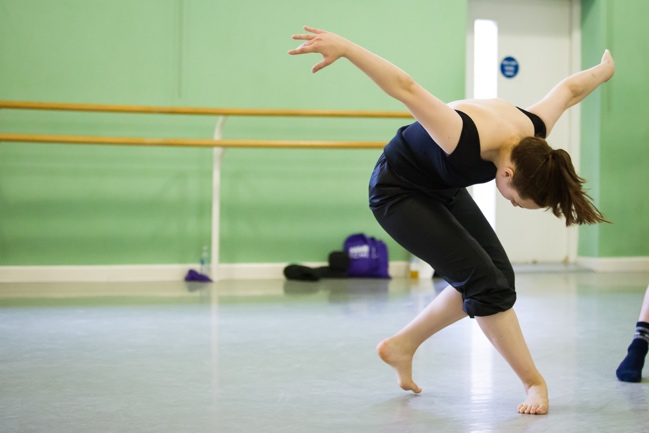 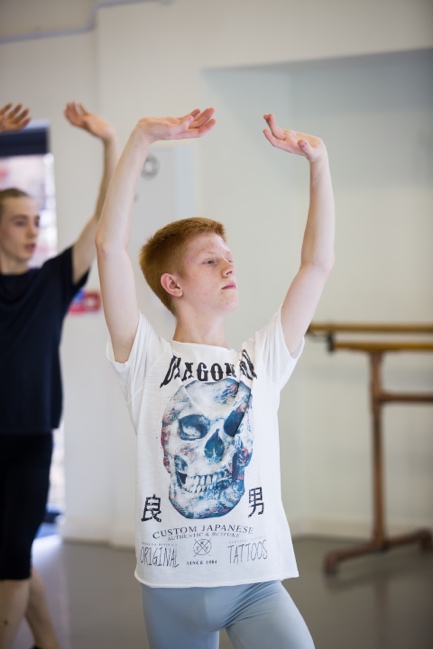 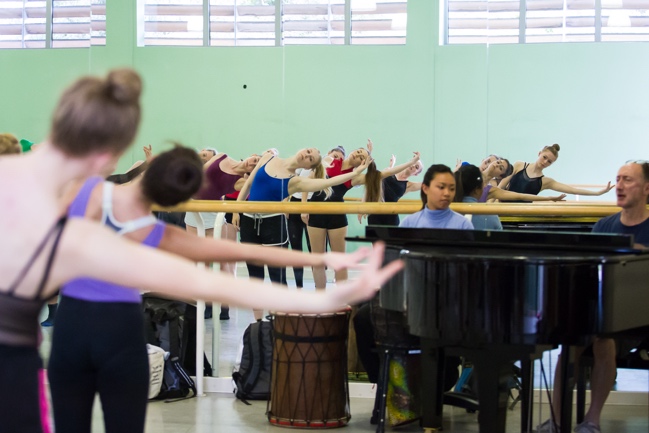 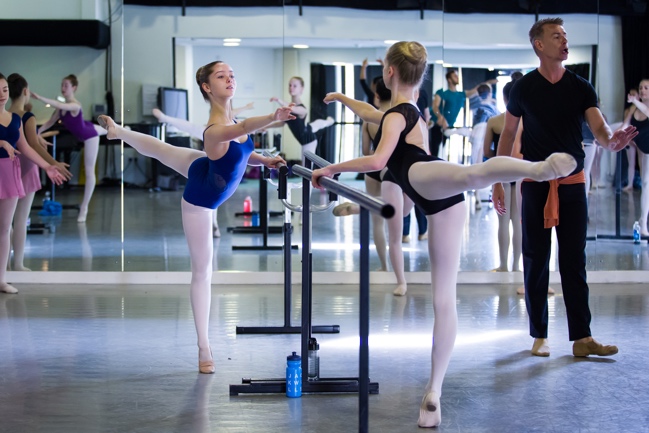 All photos: Nicole Guarino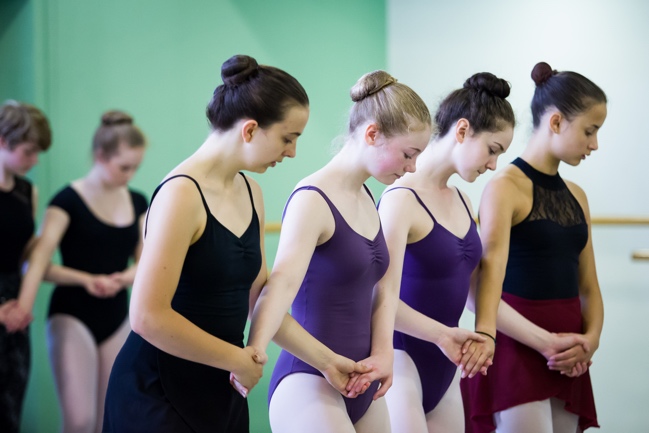 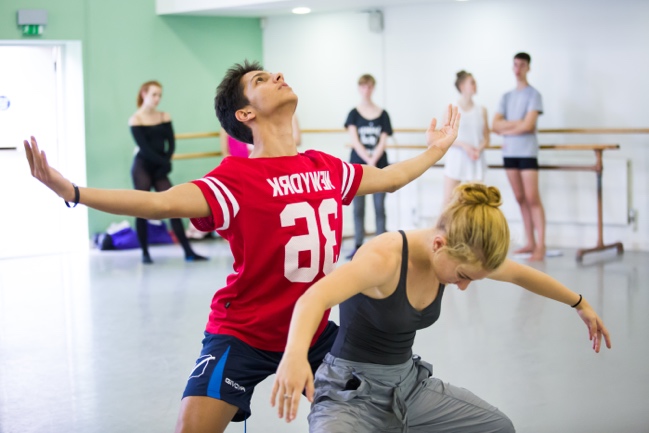 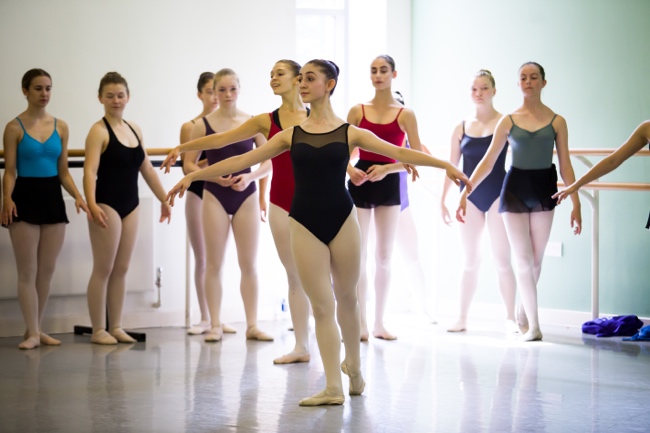 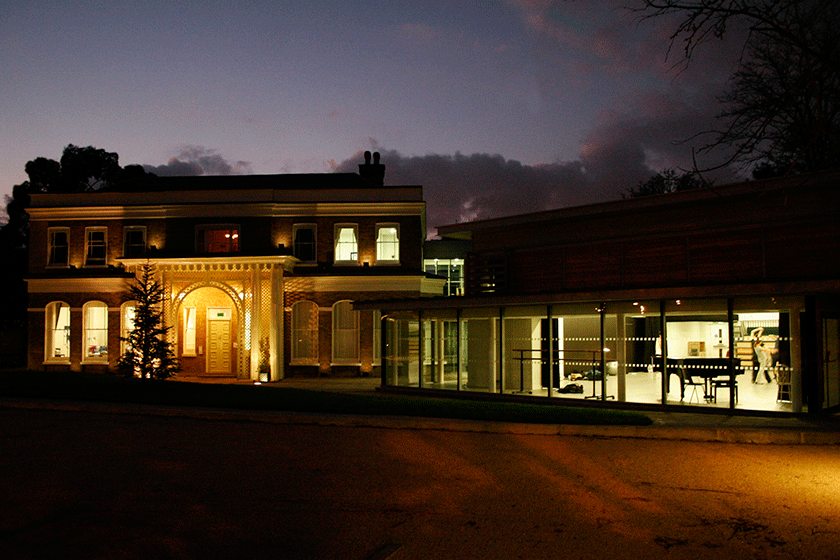 